CERTIFICATE OF ANALYSISSECTION 1. PRODUCT AND COMPANY IDENTIFICATIONProduct name: Cosmetic Grade GlitterProduct code: FCH883	Production date: Feb. 11, 2020~ Feb.18, 2020Expiry date: Feb. 18, 2023Supplier: Zhongshan Zhongtai Pigment Co., Ltd.SECTION 2. INFORMATION ON SPECIFICATIONSECTION 3. INFORMATION ON INGREDIENTSSECTION 4. TEST REPORT ON HEAVY METALS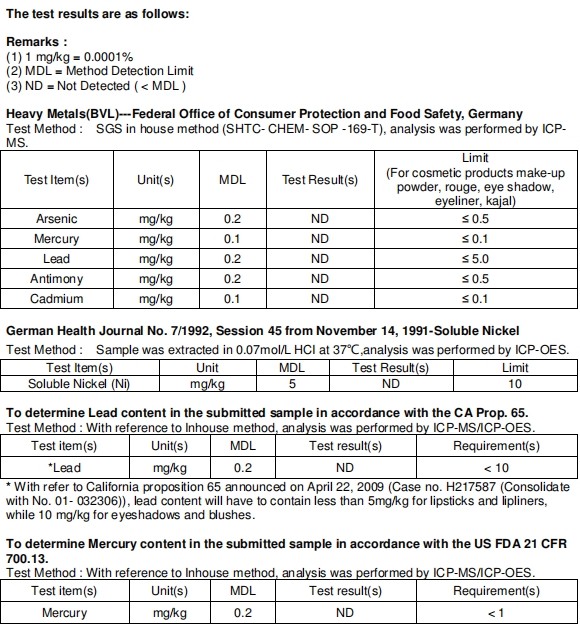 ProductCodeColorThicknessSolvent-resistanceHeat ResistanceLight/UV ResistanceShapesizeFD&CColorantD&C ColorantPigmentPH ValueSurface DegradabilityFCH883Chameleonic36μm✘120~150℃3.5Hexagon0.08~3mm✔--7.0~7.5✔Key IngredientCAS NO.EC NO.Target%Polybutylene Terephthalate26062-94-2607-857-593.8Acrylates copolymer25133-97-5607-559-52.8Carbon Black (C.I. 77266)1333-86-4215-609-93.4